Group Paragraph ChecklistGood Job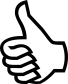 Needs Work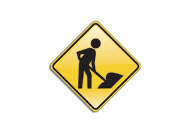 Does our paragraph have a topic sentence?Is our topic sentence not too general, not too specific, and not too obvious?Does the topic sentence clearly express our point of view?Have we presented at least three arguments to support our point of view?Have we organized our arguments and all supporting sentences in an order which enhances the power of our paragraph?Are all our supporting sentences related to and consistent with our topic sentence?Does our paragraph have a concluding sentence?Is our conclusion consistent with the general thesis of the essay?Does our conclusion include a generalization, a suggestion, or an opinion?Are we using transition words to connect ideas?Are we using correct and varied sentence structure to express ideas?Are our vocabulary choices and spelling correct?Have we indented the paragraph?Have we left 1-inch margins on both sides?Is the paragraph double-spaced?__________________________________________________________________________________________________________________________________________________________________________________________________________________